School of the Divine Child	Lavanagh Centre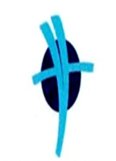 Anti Bullying Policy             Introductory StatementThis policy was devised by staff in consultation with parents and members of the Board of Management of the School of the Divine Child. Consideration has been given to the needs and circumstances of the individual students who attend this special school. This policy document should be read in conjunction with the Schools Code of Behaviour.Content of PolicyRationale and ImplementationWhole School Approach in Promoting Positive BehaviourGuidelines for Positive BehaviourDefinition of Bullying BehaviourImpact of Bullying behaviourProcedures for reporting and investigating incidentsPreventative Strategies and Programme of SupportSupervision of PupilsCyber bullyingRationaleThis policy has been developed as it is a requirement under DES Circular 045/2013 Anti Bullying procedures for Primary and Post Primary Schools.AimsThe aims of the Anti-bullying policy of the School of the Divine Child are-To ensure that staff and parents have a shared understanding of what bullying is and its impact.To eliminate any possibility of using technology access to indulge in cyber bullying.ImplementationEvery member of the school community has a role to play in the implementation of the Anti-Bullying Policy. We believe that a positive learning environment is based on the quality of relationship between teachers and SNAs and the ways in which students and staff members treat one another. This positive ethos permeates all the activities of the school and helps in forming a strong sense of social cohesion within the school.BullyingThe Anti Bullying Procedures for Primary and Post-Primary schools defines bullying as follows:Bullying is unwanted negative behaviour, verbal, psychological or physical conducted, by an individual or group against another person (or persons) and which is repeated over time. The following types of bullying behaviour are included in the definition of bullying:deliberate exclusion, malicious gossip and other forms of relational bullying,cyber-bullying andidentity-based bullying such as homophobic bullying, racist bullying, bullying based on a person’s membership of the Traveller community and bullying of those with disabilities or special educational needs.In the context of this policy, placing a once-off offensive or hurtful public message, image or statement on a social network site or other public forum where that message, image or statement can be viewed and/or repeated by other people will be regarded as bullying behaviour.This anti-bullying policy will apply to all staff employed by the Board of Management, students, and their families.We recognise that for most of our students bullying is an abstract concept that is difficult to understand as it involves flexibility of imagination. Therefore, our definition of what is perceived as bullying behaviour in School of the Divine Child will consider the following observable behaviour:a student persistently seeking to negatively influence the behaviour of another student – e.g. deliberately triggering behaviours to annoy a peer or seeking to get another students into trouble by provoking a negative responsea student persistently targeting another student as a focus for negative behaviour during their own behavioural outburst.a student repeatedly removing preferential reinforcers or chosen objects from another student on a routine basis to deliberately provoke or annoy them.As all our students have diagnosed disabilities, we will promote acceptance of everyone within the school and use all opportunities to promote a tolerant school culture. We recognise that some of our students may have issues with certain peers due to sensitivity to loud noises that they may emit or their unpredictable behaviour. The school will seek as far as possible to take these issues into consideration in the formation of class groups with the known student cohort to avoid a situation where bullying may occur because of a clash of personality between two students. It may not be possible to predict these issues with new students transitioning into our school, but staff will remain vigilant to the possibility of such behaviour occurring.Incidents of bullying behaviour are not usual in the School of the Divine Child. However, we include the following as types of bullying behaviour that might occur amongst pupils in the School of the Divine Child -Isolated or once-off incidents of intentional negative behaviour, including aggression towards a peer do not fall within the definition of bullying and will be dealt with, as appropriate, in accordance with the school’s code of behaviour.Impact of Bullying BehaviourWe recognise that students who are being bullied may present with any of the following indicators:Anxiety about travelling to / from school.Unwillingness to go to school.Deterioration in educational performancePattern of physical illnessesUnexplained changes in either mood / behaviourVisible signs of anxiety / distressPossessions missingOut of character commentsIncreased requests for moneyUnexplained bruisingReluctance and / or refusal to say what is troubling him / her.Procedures for reporting and investigating incidents:All reports of bullying should be noted, investigated and dealt with by the class teacher so that pupils will gain confidence in telling.Serious cases should be referred to the Principal and Deputy PrincipalParents should be informed of any incidents at the earliest opportunityStudents should be taught that reporting is not ‘telling tales’Individual teachers should record and take appropriate measures in accordance with this policySNAs and other staff are requested to report any incidents to class teacher. Discretion in reporting is important.All reports verbal and written will be investigated. All staff and pupils will be encouraged to report any incidents of bullying behaviour.The class teacher will take a calm, unemotional problem-solving approach when dealing with incidents of alleged bullying behaviour by pupils, staff, or parents. The teacher may wish to consult and get peer support from the Principal/Deputy Principal when dealing with an incident. The teacher will ascertain information using phrases such as what happened, where did it happen, when did it happen, who was involved, who witnessed, any other contextual information. The teacher will complete Template 3 of the Anti-Bullying procedures in a place away from the investigation.Parents are asked to co-operate with any investigation and assist the school in resolving the issues.Any interviews should be conducted with sensitivity and with due regard to the rights of all the personnel/pupils involved. Each person will be interviewed separately initially.If it is determined that someone has engaged in bullying behaviour then the Principal and Deputy Principal will be informed of the incident and they will work with the class teacher, support staff, parents, members of multidisciplinary team and pupils (if relevant) to implement a whole school approach to developing positive behaviour.The school will work with parents in developing ways they can reinforce or support the actions being taken by the school and support their own behaviour.Preventative Strategies – see also code of behaviourSupervision and Monitoring of PupilsWe recognise that there are times and places where incidents may happen. Whole school strategies for the management of pupils during these times are discussed regularly see policy on risk assessmentsWhole school activities are very difficult for some students and we allow them to attend events from the room next door with one to one support from staff. Areas such as the dining room and playground are carefully supervised and pupils are allowed into these areas at the discretion of the Teacher in charge.Prevention of HarassmentThe Board of Management confirms that the school will, in accordance with its obligations under equality legislation, take all such steps that are reasonably practicable to prevent the sexual harassment of pupils or staff or the harassment of pupils or staff on any of the nine grounds specified i.e. gender including transgender, civil status, family status, sexual orientation, religion, age, disability, race and membership of the Traveller community.Cyber BullyingCyber bullying is the use of ICT (usually a mobile phone and or the internet) to abuse another person. It can take place anywhere and involve many people. Anybody can be targeted including pupils and school staff. It can include threats, intimidation, harassment, cyber-stalking, vilification, defamation, exclusion, peer rejection, impersonation, unauthorized publication of private information or images etc.Procedures to prevent cyber bullyingStaff, pupils, parents, and Board of Management (BoM) will be made aware of issues surrounding cyber bullying using appropriate awareness-raising exercises.Pupils will learn about cyber bullying through Social, Personal and Health Education (SPHE) and other curriculum projects.Staff CPD (Continuous Professional Development) will assist in learning about current technologies.Parents will be provided with information and advice on how to combat cyber bullying.Staff, pupils and parents will be urged to report all incidents of cyber bullying to the school.All reports of cyber bullying will be investigated.The police will be contacted in cases of actual or suspected illegal content, this includes alleged offences under the harassment, harmful communications, and related offences act 2020.This policy was adopted by the Board of Management on 26th April 2016This policy has been made available to school personnel, published on the school website (or where none exists, is otherwise readily accessible to parents and pupils on request) and provided to the Parents’ Association (where one exists). A copy of this policy will be made available to the Department and the patron if requested.This policy and its implementation will be reviewed by the Board of Management once in every school year. Written notification that the review has been completed will be made available to school personnel, published on the school website (or where none exists, be otherwise readily accessible to parents and pupils on request) and provided to the Parents’ Association (where one exists). A record of the review and its outcome will be made available, if requested, to the patron and the Department.Signed: ___________________________             Chairperson	For and behalf of Board of ManagementDate: Ratified :______________________Review:___________________________  PhysicalVerbalEmotional/psychologicalHitting Punching Spitting DamagingThrowing ObjectsPinchingName calling Taunting TeasingMaking Offensive remarksIgnoring AlienatingEmbarrassing someone Making fun of someone Excluding from groupsUsing Threatening Gestures